БЛАНКсогласования проекта постановления (распоряжения)администрации Серафимовичского муниципального районаО создании штаба по профилактике новой коронавирусной инфекции (COVID-19) на территории Серафимовичского муниципального района Волгоградской    областивнесено отделом ГО и ЧСНачальник отдела ГО и ЧС                                                      С.В. Ушаков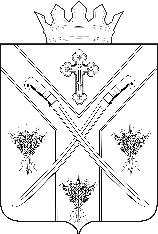  ПОСТАНОВЛЕНИЕАДМИНИСТРАЦИИ СЕРАФИМОВИЧСКОГО МУНИЦИПАЛЬНОГО РАЙОНА ВОЛГОГРАДСКОЙ ОБЛАСТИ________________________________________________________________      от «16» марта 2020 года № 101О создании штаба по профилактике новой коронавирусной инфекции (COVID-19) на территории Серафимовичского муниципального района Волгоградской    области       Во исполнение постановления Главного государственного санитарного врача Российской Федерации от 02.03.2020 г. № 5 «О дополнительных мерах по снижении рисков завоза и распространения новой коронавирусной инфекции (2019-nCoV)», в целях недопущения распространения новой коронавирусной инфекции (2019-nCoV) на территории Серафимовичского муниципального района Волгоградской    области   П О С Т А Н О Л Я Ю:1. Создать штаб по профилактике новой коронавирусной инфекции (COVID-19) на территории Серафимовичского муниципального района Волгоградской    области (далее – штаб).2. Утвердить состав штаба (приложение № 1).3. Контроль за выполнением настоящего постановления оставляю за собой.4. Настоящее постановление вступает в силу со дня его подписания и подлежит размещению на официальном сайте администрации Серафимовичского муниципального района Волгоградской    области в телекоммуникационной сети Интернет.И.о. главы  Серафимовичского муниципального района                                                         Н.К. АнисимоваСОСТАВштаба по профилактике новой коронавирусной инфекции (COVID-19) на территории Серафимовичского муниципального района Волгоградской    областиНачальник организационно-правового отдела                             И.В. Денисов                                                                            Начальник отдела ГО и ЧС                                                                                                         С.В. Ушаков  Наименова-ние организацииЗанимаемая должностьФамилия, имя, отчествоЗамечания по проекту постановле-ния, распоряженияДатаи подпись12345Администра-ция Серафи-мовичского муниципаль-ного района Начальник организационно- правового отдела 	Денисов И.В.      Приложение № 1 к постановлению администрации Серафимовичского муниципального района  от «16» _03_2020 г. №101Руководитель штаба              Глава Серафимовичского муниципального   района Сергей Викторович ПономаревЗаместитель руководителя штаба                                 Первый заместитель главы Серафимовичского муниципального   района Наталья Константиновна АнисимоваСекретарь штабаВедущий специалист организационно-правового отдела администрации Серафимовичского муниципального района Виктория Владимировна БатузоваЧлены штаба:Ведущий специалист-эксперт Управления Роспотребнадзора по Волгоградской области ТО в г.о.г. Михайловка, Кумылженском, Серафимовичском, Даниловском, Новоаннинском, Алексеевском, Киквидзенском и Еланском районах Волгоградской области Марина Александровна БондаренкоГлавный врач ГБУЗ «Серафимовичская ЦРБ» Галина Федоровна ВетютневаЗаместитель начальника полиции отдела МВД России по Серафимовичскому району Алексей Валерьевич ЛопаревИсполняющая обязанности заместителя главы Серафимовичского муниципального   района по социальным вопросам Татьяна Николаевна ВыпряшкинаНачальник организационно-правового отдела администрации Серафимовичскогомуниципального района Илья Владимирович ДенисовНачальник отдела по экономике и потребительскому рынку администрации Серафимовичского муниципального района Надежда Владимировна КалединаНачальник отдела по образованию, опеке и попечительству администрации Серафимовичского муниципального   района Ирина Анатольевна ШуваеваНачальник отдела гражданской обороны и чрезвычайных происшествий, бронирования и мобилизационной подготовки администрации Серафимовичского муниципального   района Сергей Владимирович УшаковДиректор МКУ «Гарант» Людмила Викторовна ПирязеваДиректор МКУК «Серафимовичский районный центр культуры» Елена Геннадиевна ФилатоваГлавный редактор МАУ «Редакция газеты «Усть-Медведицкая газета» Марина Ивановна ФирсоваГлава городского поселения город Серафимович Татьяна Николаевна ИльинаГлава Бобровского сельского поселения Сергей Петрович ПоповГлава Буерак – Поповского сельского поселения Светлана Васильевна АленкинаГлава Большовского сельского поселения Федор Михайлович РастаргуевГлава Горбатовского сельского поселения Геннадий Григорьевич ГорбатовГлава Зимняцкого сельского поселения Александр Васильевич ФирсовГлава Клетско - Почтовского сельского поселения Виталий Иванович ВолодинГлава Крутовского сельского поселения Марина Валентиновна БеляковаГлава Отрожкинского сельского поселения Галина Петровна КоноваловаГлава Пронинского сельского поселения Юрий Викторович ЕлкинГлава Песчановского сельского поселения Анатолий Дмитриевич КеценкоГлава Трясиновского сельского поселения Николай Иванович СидоровГлава Теркинского сельского поселения Александр Алексеевич ОвечкинГлава Усть - Хоперского сельского поселения Сергей Михайлович Ананьев